InhaltsverzeichnisDie Seiten sind als Kopiervorlagen angelegt und enthalten deshalb keine durchgängige Seitennummerierung.Kompetenzraster Lernwegeliste – LF 1 – 4LernmaterialienAnmerkungDie Lernwegelisten beziehen sich teilweise auch auf andere Berufe als Medientechnologe Druck, Medientechnologe Siebdruck und Medientechnologe Weiterverarbeitung.Bedeutung der IconsArbeitsblatt 1: 	Berufe an einer grafischen Fachschule und ihre Tätigkeiten im BetriebAufgabe:  		Recherchieren Sie auf den Internetseiten nachfolgender Institutionen nach  			den Tätigkeiten der aufgeführten Ausbildungsberufe: 			-Verband Druck und Medien 			-Zentraler Fachausschuss Berufsbildung Druck und Medien (ZFA) 			-Bundesinstitut für Berufsbildung 			-Berufenet der Arbeitsagentur 			Fassen Sie diese zusammen und tragen Sie ein:Fotograf/-in:		__________________________________________________________			__________________________________________________________			__________________________________________________________Mediengestalter/-infür Digital- und		__________________________________________________________Printmedien:			__________________________________________________________			__________________________________________________________Medientechnologe/-in Druck:			__________________________________________________________			__________________________________________________________			__________________________________________________________Medientechnologe/-in Siebdruck:		__________________________________________________________			__________________________________________________________			__________________________________________________________Medientechnologe/-in Weiterverarbeitung:	__________________________________________________________			__________________________________________________________			__________________________________________________________			__________________________________________________________Packmittel-Technologe/-in:		__________________________________________________________			__________________________________________________________			__________________________________________________________Arbeitsblatt 2: 	Berufliche Tätigkeiten in grafischen Berufen – angeordnet nach dem Arbeitsablauf in der Werbeagentur und der Druckerei (Schneidebogen).Aufgaben:1. Schneiden Sie die Kärtchen mit den beruflichen Tätigkeiten von Grafikern/-innen, Medientechnologen/-innen Druck bzw. Druckweiterverarbeitung sowie Mediengestaltern/-innen Digital und Print bei der Fertigung eines Kundenprospekts aus.2. Kleben Sie die Kärtchen auf Arbeitsblatt 3 in die zugehörige Spalte (Berufszuordnung) in richtiger zeitlicher Reihenfolge ein.Arbeitsblatt 3: 	Berufliche Tätigkeiten in grafischen Berufen – angeordnet nach dem Arbeitsablauf in der Werbeagentur und der Druckerei (Klebebogen).Lösungsblatt (je nach Betrieb können manche Tätigkeiten auch etwas anders zugeordnet sein):Arbeitsblatt 3: 	Berufliche Tätigkeiten in grafischen Berufen – angeordnet nach dem Arbeitsablauf in der Werbeagentur und der Druckerei (Lösungsbogen).Planen, gestalten und fertigen eines Ringbuchordners „Kochbuch“Auftrag: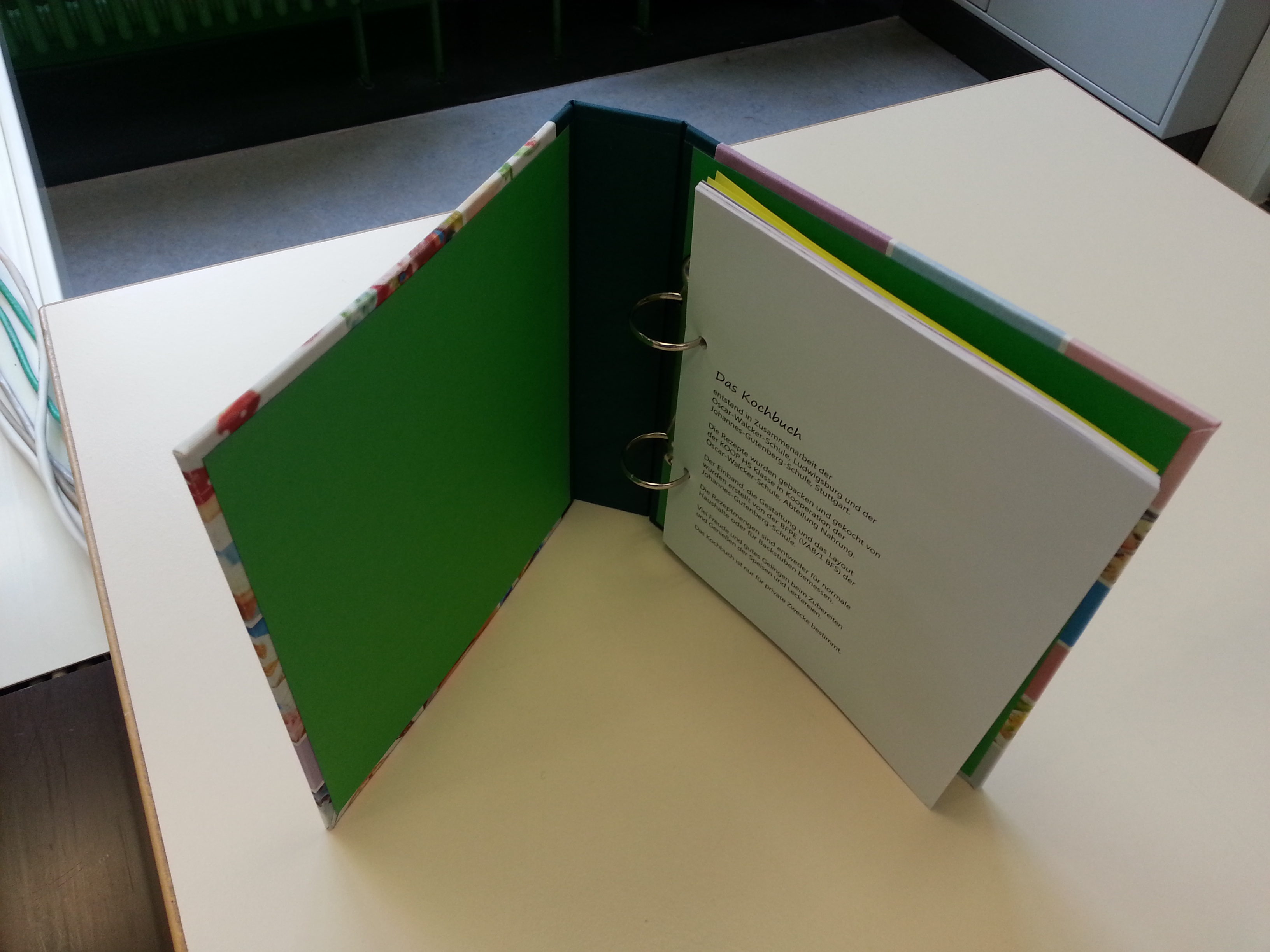 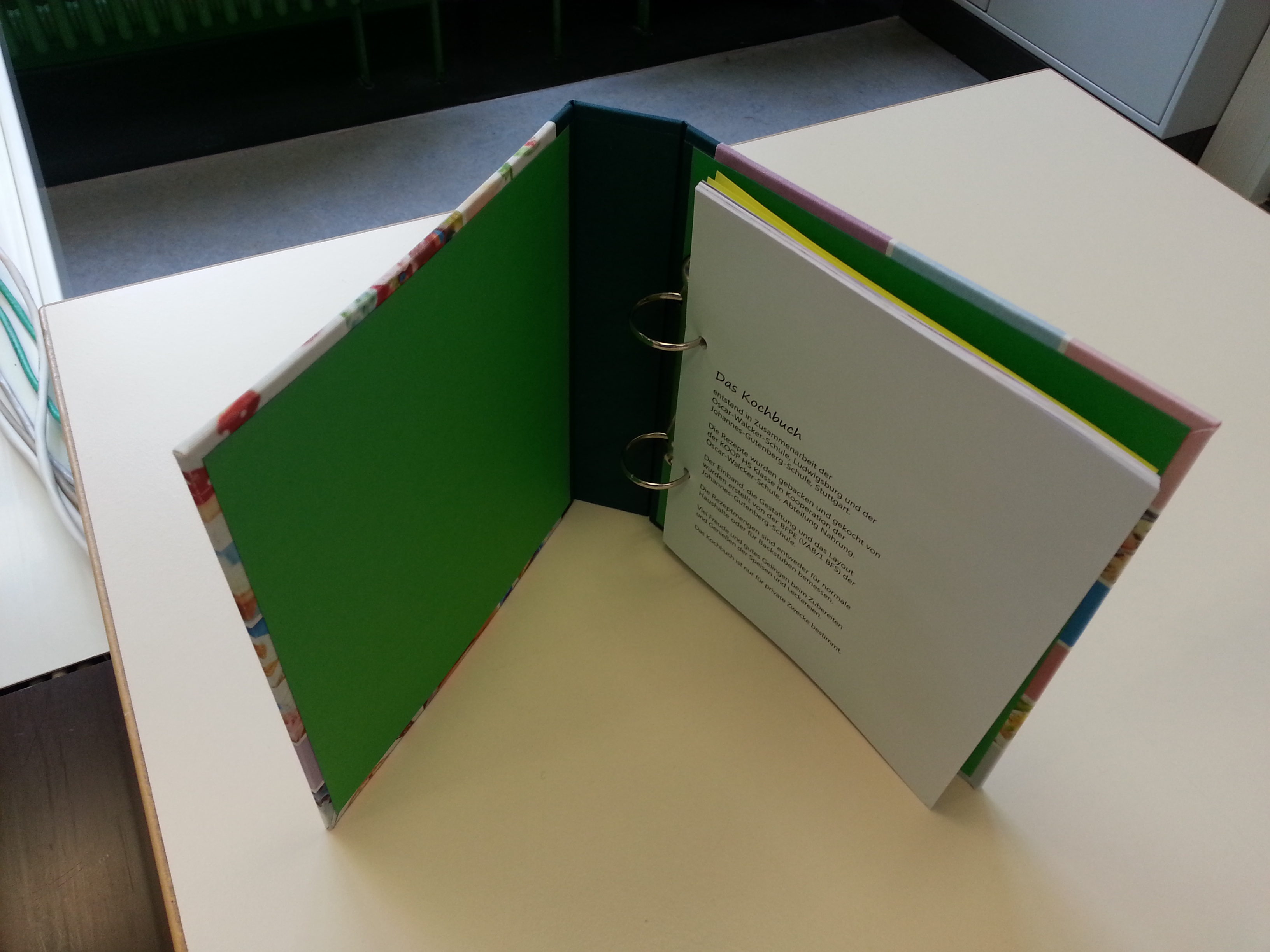 Sie erhalten den Auftrag, für eine Spendenaktion der Landfrauen Stuttgart ein Kochbuch zu gestalten und herzustellen. Das Kochbuch soll Rezepte von den Landfrauen enthalten, die Sie ebenfalls gestalten sollen. Zusätzlich soll die Möglichkeit gegeben sein, weitere Rezepte nachträglich in das Kochbuch einzufügen.Ihre Aufgabe ist es, eine Titelseite sowie eine Rückseite für einen Ringordner zu gestalten, die auf weißes Gewebe gedruckt werden können. Des Weiteren sollen Sie diesen Ringordner herstellen und die vorhandenen Rezepte mit Bildern und Texten versehen.Die Landfrauen wünschen sich ein modernes aber zurückhaltendes Design der Ringordner.Für die Rezepte wird ein DIN A 5 Format gewünscht. 				© Bild des AutorsArbeitsphase 1  Gestaltung des Ringordners                                                                                                                                                                                Erledigt       benötige Hilfe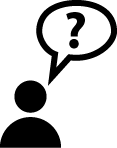 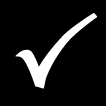 Informieren: Informieren Sie sich über die Kundenwünsche und -vorgaben.Erarbeiten Sie die Formatvorgaben des Auftrages.Machen Sie sich mit dem Gestaltungsprogramm InDesign vertraut.Informieren Sie sich über die Herstellung eines Ringordners.Planen und Entscheiden:Legen Sie die Formate für den Ringordner fest.Erstellen Sie ein Gestaltungsmuster.Durchführen:Gestalten Sie die Deckel des Ringordners.Kontrollieren:Kontrollieren und bewerten Sie kritisch Ihren Entwurf nach:Gestaltungselementen, Formatgenauigkeit und Maßgenauigkeit.Besprechen Sie Ihr Ergebnis mit Ihren Mitschülerinnen und Mitschülern.Arbeitsphase 2  Gestaltung der Rezepte                                                                                                                                                                                  Erledigt        benötige HilfeInformieren:Informieren Sie sich über die Kundenwünsche und -vorgaben.Erarbeiten Sie die Formatvorgaben des Auftrages.Informieren Sie sich, wie Rezepte gestaltet sein können.Planen und Entscheiden:Erstellen Sie ein Gestaltungsmuster für die Rezepte.Wählen Sie Bilder für die einzelnen Rezepte aus.Durchführen:Gestalten Sie die Rezepte mit Bildern und Texten.Kontrollieren:Kontrollieren und bewerten Sie kritisch Ihren Entwurf nach:Gestaltungselementen, Formatgenauigkeit und Maßgenauigkeit.Besprechen Sie Ihr Ergebnis mit Ihren Mitschülerinnen und Mitschülern.Arbeitsphase 3  Herstellung des Ringordners                                                                                                                                                                                   Erledigt       benötige HilfeInformieren:Informieren Sie sich über die Kundenwünsche und -vorgaben.Erarbeiten Sie die Formatvorgaben des Auftrages.Informieren Sie sich über die Herstellung eines Ringordners.Informieren Sie sich über verschiedene Materialien zur Herstellung.Planen und Entscheiden:Berechnen Sie die Zuschnittformate der einzelnen Zuschnitte.Wählen Sie die Herstellungsmaterialien aus.Durchführen:Stellen Sie den Ringordner her.Kontrollieren:Kontrollieren und bewerten Sie kritisch Ihren fertigen Ringordner nach:Maßgenauigkeit, Winkel, Sauberkeit und Verarbeitung.Reflektieren Sie Ihre Arbeit im Anschluss.AnhangKurzbeschreibung des BFPE–Projekts „Kochbuch“Aufgabe: Herstellen eines Ringordners in DIN A 5, Inhalt in Form eines Kochbuches. Zum Arbeitsumfang zählen:Gestaltung der TitelseiteGestaltung und Erfassung der RezepteHerstellung des RingordnersGestaltung eines InhaltsverzeichnissesFormatangaben:Endformat des RingordnersDeckel:				200 mm x 220 mmRücken:			      	  40 mm x 220 mmÜberzug Titelseite:		      	200 mm x 250 mm Gestaltungsrand zum Einschlagen:                15 mm									    15 mm© Bild des AutorsArbeitsblatt: Herstellen eines Ringordners „Kochbuch“1. Zuschneiden der Deckel und der RückeneinlageSchneiden Sie aus der Pappe (2,4 mm) zwei Deckel im Format 20 cm x 22 cm sowie die Rückeneinlage im Format 4 cm x 22 cm.Stellen Sie den Anschlag auf 22 cm und schneiden einen Streifen Pappe ab (eventuell Anschnitt machen). Achten Sie darauf, dass das Schneidemesser Richtung Gegenmesser gedrückt wird. Stellen Sie nun den Anschlag auf 20 cm und schneiden nach einer 90-Grad-Drehung und einem Winkelschnitt die zwei Deckel zu. Zum Schluss stellen Sie den Anschlag auf 4 cm und schneiden die Rückeneinlage von dem noch vorhandenen Pappstreifen ab.2. Zuschneiden des Rückensteg und InnenstegSchneiden Sie aus Gewebe den Rückensteg (9 cm x 25 cm) und Innensteg (9 cm x 21 cm) zu.Stellen Sie den Anschlag auf 9 cm und schneiden Sie von der Bahn einen Streifen ab. Anschließend stellen Sie den Anschlagwinkel auf 25 cm um den Rückensteg zu schneiden, nun stellen Sie den Anschlagwinkel auf 21 cm um den Innensteg zu schneiden.3. Zuschneiden des ÜberzugesWählen Sie zuerst ein Gewebe aus, das farblich mit ihrem Rückensteg und ihrer bedruckten Titelseite harmoniert. Dieses schneiden sie auf 20 cm x 25 cm.Stellen Sie den Anschlag auf 25 cm und schneiden Sie von der Gewebebahn einen Streifen ab. Den Anschlagwinkel nun auf 20 cm positionieren und den Überzug schneiden.Zuschnittteile:Pappe:						Gewebe:Deckel			+ Rückeneinlage 		Rückensteg	+ Innensteg	+ Überzug20 cm x 22 cm		+ 4 cm x 22 cm		9 cm x 25 cm	+ 9 cm x 21 cm	+ 20 cm x 25 cm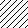 © Bilder des Autors4. Deckel und Rückeneinlage mit Rückensteg verleimenVerleimen Sie nun die Deckel und die Rückeneinlage mit dem Rückensteg. Der Rückensteg soll auf jedem Deckel 2 cm überstehen, die Rückeneinlage soll zwischen den Deckeln mit einem seitlichen Abstand von je 0,5 cm angeleimt werden.Machen Sie sich Hilfsmarkierungen auf dem Rückensteg, um die Deckel in der richtigen Position anzubringen. Als Abstandsmesser können Sie sich 2 Streifen á 0,5 cm zuschneiden und jeweils zwischen Deckel und Rückeneinlage einlegen (später wieder entfernen!). Vergessen Sie nicht die Gewebeüberstände am „Kopf“ und „Fuß“ sauber umzuschlagen und gut anzureiben, ebenso das Gewebe gut in den „Falz“ einreiben. Bringen Sie anschließend den Innensteg an. Versuchen Sie an „Kopf“ und „Fuß“ einen gleichmäßigen Rand stehen zu lassen. Reiben Sie den Innensteg zuerst auf der Rückeneinlage an, arbeiten Sie dann in den „Falz“ und danach erst auf dem Deckel anreiben.© Bild des Autors5. Überziehen der Deckel mit dem Überzug	Überziehen Sie nun die Deckel mit ihrem Gewebeüberzug und Titelbild. Setzen Sie die Überzüge so an, dass sie ca. 0,1 – 0,2 cm auf dem Rückensteg liegen. Am „Kopf“ und „Fuß“ sowie an der Vorderkante sollte das Gewebe gleichmäßig überstehen. Die Überstände werden zuerst an „Kopf“ und „Fuß“ umgeschlagen (Ecken abschneiden nicht vergessen!). Bevor die Vorderkante umgeschlagen wird, müssen die Ecken sauber eingeknickt werden. © Bild des AutorsRedaktionelle BearbeitungRedaktionelle BearbeitungRedaktionTanja Rieger, Ministerium für Kultus, Jugend und SportSören Finkbeiner, Landesinstitut für Schulentwicklung, StuttgartAutorinnenAndreas Rombold, Johannes-Gutenberg-Schule, StuttgartAndreas Hack, Johannes-Gutenberg-Schule, StuttgartLars Lehmann, Johannes-Gutenberg-Schule, StuttgartStandJuli 2014, Version 2ImpressumImpressumHerausgeberLandesinstitut für Schulentwicklung (LS)Heilbronner Straße 172, 70191 Stuttgart Telefon: 0711 6642-0Telefax: 0711 6642-1099E-Mail:  poststelle@ls.kv.bwl.dewww.ls-bw.deDruck und VertriebLandesinstitut für Schulentwicklung (LS)Heilbronner Straße 172, 70191 StuttgartTelefon: 0711 6642-1204www.ls-webshop.deUrheberrechtInhalte dieses Heftes dürfen für unterrichtliche Zwecke in den Schulen und Hochschulen des Landes Baden-Württemberg vervielfältigt werden. Jede darüber hinausgehende fotomechanische oder anderweitig technisch mögliche Reproduktion ist nur mit Genehmigung des Herausgebers möglich.Soweit die vorliegende Publikation Nachdrucke enthält, wurden dafür nach bestem Wissen und Gewissen Lizenzen eingeholt. Die Urheberrechte der Copyrightinhaber werden ausdrücklich anerkannt. Sollten dennoch in einzelnen Fällen Urheberrechte nicht berücksichtigt worden sein, wenden Sie sich bitte an den Herausgeber. Bei weiteren Vervielfältigungen müssen die Rechte der Urheber beachtet bzw. deren Genehmigung eingeholt werden.© Landesinstitut für Schulentwicklung, Stuttgart 2014LernwegelisteDR1.01Betriebliche Strukturen und Arbeitsabläufe darstellen und vergleichenDr1.01.02LernthemaBetriebliche Strukturen und Arbeitsabläufe darstellen und vergleichenLernwegelisteDR1.02Betriebliche Strukturen und Arbeitsabläufe darstellen und vergleichenDR1.05Betriebliche Strukturen und Arbeitsabläufe darstellen und vergleichenDR2.01 und DR2.02Daten verfahrensspezifisch nutzenDR2.02, DR.2.03, DR2.04, DR2.05Daten verfahrensspezifisch nutzenDR3.01, DR3.02Werkstoffe unterscheiden und einsetzenDR3.01, DR3.02Werkstoffe unterscheiden und einsetzenDR3.03Werkstoffe unterscheiden und einsetzenDR3.04, DR1.04Werkstoffe unterscheiden und einsetzenDR3.05, DR4.05Werkstoffe unterscheiden und einsetzenDruckprodukte herstellen und weiterverarbeitenDR4.01, DR4.04Druckprodukte herstellen und weiterverarbeitenDR4.03Druckprodukte herstellen und weiterverarbeitenDr4.03LernprojektDruckprodukte herstellen und weiterverarbeitenIconBeschreibungIconBeschreibung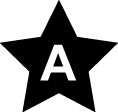 Lernziel A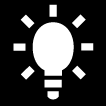 Tipp / Hinweis, der zum Bearbeiten hilfreich ist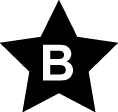 Lernziel B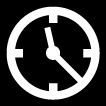 Zeitvorgabe beachten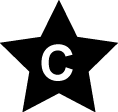 Lernziel C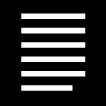 Informationsmaterial lesen, 
Text lesen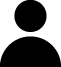 Einzelarbeit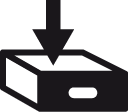 Blätter / Materialien in Ordner ablegen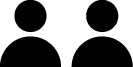 Partnerarbeit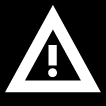 Vorsicht, Achtung: wichtige Information, Hinweis. Genau lesen!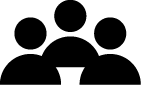 Gruppenarbeit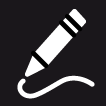 Stift: Schreibauftrag oder etwas muss gezeichnet oder gemalt werden.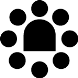 Plenum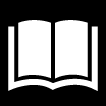 Lesen/Hilfsmittel/Quellenangabe: Das kann ein Buch oder eigene Aufschriebe sein.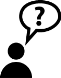 Lehrer fragen / holen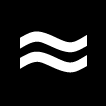 Quelle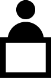 Lehrervortrag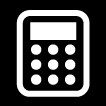 Taschenrechner erlaubt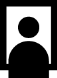 Einzelvortrag, Präsentation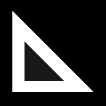 Zeichenmaterial erforderlich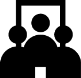 Gruppenvortrag, Präsentation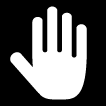 Versucherledigt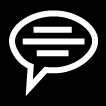 Beispiel/Vokabelhilfen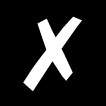 nicht erledigt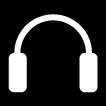 Hören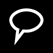 Monologisches Sprechen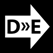 Deutsch => Englisch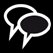 Dialogisches Sprechen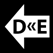 Englisch => Deutsch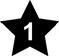 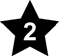 Gruppennummer,
Teilthemen 1, 2 …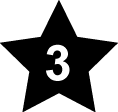 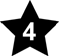 Gruppennummer,
Teilthemen 3, 4 …LF1Betriebliche Strukturen und Arbeitsabläufe darstellen und vergleichenLF2Daten verfahrensspezifisch nutzenLF3Werkstoffe unterscheiden und einsetzenLF4Druckprodukte herstellen und weiterverarbeiten1 Druckprodukte und Werkstoffe analysierenIch kann die Struktur und die Erzeugnisse meines Ausbildungsbetriebes in einem Vortrag vorstellen. Ich kann die Tätigkeitsfelder der verschiedenen Berufe in der Druckindustrie vorstellen.Ich kann Druckprodukte analysieren, Parameter ermitteln und dokumentieren.Ich kann Bild- und Textdaten anhand einer Vorlage kontrollieren.Ich kann Druck- und Weiterverarbeitungsprodukte hinsichtlich der verwendeten Werkstoffe analysieren und bewerten.Ich kann die Bestandteile von Druckfarben und Klebstoffen analysieren und die Auswirkungen auf den Verarbeitungsprozess beschreiben.Ich kann typische Druck- und Weiterverarbeitungsprodukte unterscheiden und dem jeweiligem Fertigungsverfahren zuordnen.2 Betriebliche Abläufe planen und organisierenIch kann Auftragstaschen anhand betrieblicher Arbeitsabläufe analysieren und vergleichen.Ich kann den Workflow am Beispiel eines Falzprospektes oder eines Flyers planen.Ich kann die auftragsbegleitenden Unter-lagen beurteilen und die notwendigen Arbeitsschritte planen.Ich kann Einteilungsbogen für ein einfarbiges Druckprodukt erstellen.Ich kann produktionsbedingte Papiereigenschaften erkennen und Bedruckstoffe für bestimmte Druckanwendungen auswählen.Ich kann eine Offsetproduktion und / oder ein Produkt der Weiterverarbeitung unter Beachtung wirtschaftlicher und ökologischer Aspekte planen und die Auftragsunterlagen erstellen.3 Produkte mit Werkzeugen und Maschinen fertigenIch kann Bild-, Text- und Grafikdaten in einem Layout platzieren.Ich kann ein PDF für ein mehrfarbiges Produkt erstellen.Ich kann Kundenmuster unter Verwendung geeigneter Werkstoffe herstellen.Ich kann ein Produkt im Offsetdruck und / oder Siebdruck, Rollendruck, Flexodruck, Digitaldruck herstellen.Ich kann aus bedruckten Bogen Broschuren oder andere Weiterverarbeitungsprodukte herstellen.4 Kosten- und Mengenberechnungen durchführenIch kann Zusammenhänge zwischen Umwelteinflüssen, Qualität und Kosten an einem Druckprodukt darstellen.Ich kann Nutzenberechnungen durchführen.Ich kann Mengen-, Verbrauchs- und Preisberechnungen für den Einsatz von Werkstoffen durchführen.Ich kann Fertigungszeiten berechnen.5 Qualitätsstandards festlegen und prüfen sowie Erfordernisse der Ökologie und der Arbeitssicherheit beachten.Ich kann Druckprodukte anhand ihre Ausstattung, Qualität und Herstellungskosten klassifizieren.Ich kann einen Leitfaden zum Urheberrecht erstellen.Ich kann Proofverfahren anwenden und die Ergebnisse beurteilen.Ich kann Sicherheits-, Gesundheits- und Umweltschutzvorschriften im Umgang mit Werkstoffen unter Berücksichtigung entsprechender Datenblätter beachten.Ich kann eine Sicherheitsunterweisung im Ausbildungsbetrieb dokumentieren.LernfeldLF 1Materialien/TitelBetriebliche Strukturen und Arbeitsabläufe darstellen und vergleichenDrucktechnikDR1.01KompetenzenDruckprodukte und Werkstoffe analysierenKompetenzenDruckprodukte und Werkstoffe analysierenKompetenzenDruckprodukte und Werkstoffe analysierenKompetenzenDruckprodukte und Werkstoffe analysierenLernwegelisteWas Sie hier lernen könnenWas Sie hier lernen könnenLernmaterialien             LernSCHRITTE, LernTHEMEN und LernPROJEKTELernmaterialien             LernSCHRITTE, LernTHEMEN und LernPROJEKTEErgänzungenInformierenIch kann mich über die unterschiedlichen Berufe in der Druckindustrie informieren.Fachbücher, Verbandsinfos, ZFA-Infos, Schul-HomepageA-BInformierenIch kann die unterschiedlichen Aufgaben der Medienberufe unterscheiden.Fachbücher, Verbandsinfos, ZFA-Infos, Schul-HomepageA-BPlanen und EntscheidenIch kann eine Übersicht der unterschiedlichen Druck- und Medienberufen anfertigen.Arbeitsblatt 1: „Internetrecherche nach den Tätigkeiten verschiedener Ausbildungsberufe“ .A-BPlanen und EntscheidenIch kann einen Fertigungsablauf mit den anfallenden Tätigkeiten beim Druck eines Flyers erstellen.Ablaufschema im Format DIN A 4 auf Papier oder FolieBVisualizer oder OH-ProjektorPlanen und EntscheidenIch kann den Berufen der Druck- und Medienindustrie Tätigkeitsfelder und unterschiedliche Aufgaben bei der Fertigung unterschiedlicher Druck- und Weiterverarbeitungsprodukte zuordnen.Arbeitsblatt 2: „Schneide- und Klebebogen mit beruflichen Tätigkeiten und deren Berufszuordnung in zeitlichem Ablauf“.A-BDurchführenIch kann eine Übersicht (Plakat, Mindmap o. ä.) über die Aufgaben und Tätigkeitsfelder der Berufe in der Druck- und Medienindustrie erstellen.PlakatpapierModerationskärtchenInfoblatt PlakaterstellungA-BText im Fachbuch KontrollierenIch kann die entstandene Übersicht der Aufgaben und Tätigkeitsfelder von Druck- und Medienberufen mit den Ergebnissen meiner Mitschüler vergleichen.A-BBewertenIch kann Stärken und Schwächen meines Übersichtsplanes erkennen.A-BBewertenIch kann mir Feedback von Mitschülerinnen und Mitschülern sowie von Lehrerinnen und Lehrern einholen.Feedback-BogenA-BBewertenIch kann Verbesserungen einarbeiten.A-BLernfeldLF 1
Materialien/TitelBetriebliche Strukturen und Arbeitsabläufe darstellen und vergleichen Drucktechnik
DR1.01.02Kompetenzbereiche:Ich kann die Aufgaben und Tätigkeiten in den Berufen Fotografin und Fotograf, Mediengestalterin und Mediengestalter für Digital- und Printmedien, Medientechnologin und Medientechnologe Druck, Siebdruck und Weiterverarbeitung sowie Packmitteltechnologin und Packmitteltechnologe in Internetveröffentlichungen berufsbezogener Institutionen recherchieren.Ich kann die Tätigkeitsfelder der Druck- und Medienberufe Grafikerin und Grafiker, Mediengestalterin und Mediengestalter für Digital- und Printmedien, Medientechnologin und Medientechnologe Druck, Siebdruck und Weiterverarbeitung vorstellen.Kompetenzbereiche:Ich kann die Aufgaben und Tätigkeiten in den Berufen Fotografin und Fotograf, Mediengestalterin und Mediengestalter für Digital- und Printmedien, Medientechnologin und Medientechnologe Druck, Siebdruck und Weiterverarbeitung sowie Packmitteltechnologin und Packmitteltechnologe in Internetveröffentlichungen berufsbezogener Institutionen recherchieren.Ich kann die Tätigkeitsfelder der Druck- und Medienberufe Grafikerin und Grafiker, Mediengestalterin und Mediengestalter für Digital- und Printmedien, Medientechnologin und Medientechnologe Druck, Siebdruck und Weiterverarbeitung vorstellen.Kompetenz:Überblick über die arbeitsteiligen Tätigkeiten in der grafischen IndustrieWas Sie schon können sollten:Grundkenntnisse im eigenen beruflichen VertiefungsbereichKompetenz:Überblick über die arbeitsteiligen Tätigkeiten in der grafischen IndustrieWofür Sie das benötigen:Zur Kommunikation mit vor- und nachgelagerten BerufenKompetenz:Überblick über die arbeitsteiligen Tätigkeiten in der grafischen IndustrieWie Sie Ihr Können prüfen können:Präsentation vor Mitschülerinnen und MitschülernBeschreibung LernthemaDie Schülerinnen und Schüler aller Lernniveaus lernen die verschiedenen Tätigkeiten grafischer Berufe durch eigene Recherche und in anschließendem gegenseitigen Erfahrungsaustausch kennen. Zusammenhänge betrieblicher Zusammenarbeit bei der Entstehung eines Druckproduktes werden sichtbar gemacht. Missverständnisse und Fehlinterpretationen können durch die gegenseitige Korrektur minimiert werden. Es soll ein erstes Verständnis für betriebliche Arbeitsabläufe erzielt und Grundlagen für ein gemeinsames Qualitätsbewusstsein geschaffen werden.Advance Organizer:Arbeitsblatt 1: „Internetrecherche nach den Tätigkeiten verschiedener Ausbildungsberufe“ soll einen ersten Überblick über Berufsinhalte erbringen.Arbeitsblatt 2: „Schneidebogen mit beruflichen Tätigkeiten und deren Berufszuordnung in zeitlichem Ablauf“ geht differenzierter auf Einzelaspekte ein. Einige vorherige Praxisunterrichtstermine in den Druck- und Weiterverarbeitungswerkstätten sind zur besseren Veranschaulichung sinnvoll. Durch eine anschließende Besprechung im Plenum wird erfahrbar, dass die Abgrenzung und Zuordnung der Tätigkeiten zwischen den Berufen nicht immer eindeutig ist.Nr.Mit wem?AufgabeHinweise1Einzelarbeit10 minAnalysieren Sie die Lernaufgaben, indem Sie den Text lesen und Wichtiges markieren.Vergleichen Sie Ihre Aufgaben mit dem Advance Organizer.Infoblatt zum Lern-thema215 minBilden Sie Arbeitsgruppen zu drei bis vier Schülerinnen und Schülern. Bearbeiten Sie die Aufgabe von Arbeitsblatt 1 durch Computerrecherche. Sie können hier arbeitsteilig vorgehen, indem jeder nur bei einer oder zwei Institutionen recherchiert.Verständigen Sie sich in Ihrer Gruppe über Ihre Vorgehensweise.Schülerrecherche am Computer3Gruppenarbeit20 minFertigen Sie nach der Recherche Ihre zusammenfassenden Berufsbeschreibungen als Konzept. Vergleichen Sie Ihre Texte in der Gruppe und einigen Sie sich auf einen gemeinsamen Text, den Sie ins Arbeitsblatt 1 eintragen.Lernwegeliste 1.01.4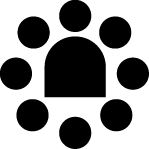 Plenum10 minVergleichen Sie Ihre Ergebnisse mit denen Ihrer Mitschülerinnen und Mitschüler.Bei Unklarheiten fragen Sie die Lehrerin bzw. den Lehrer.510 minEntwerfen Sie das Ablaufschema der Produktion eines Flyers auf einem DIN A 4 Blatt oder einer FolieNur Lerngruppe B6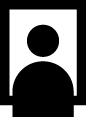 10 minPräsentieren Sie Ihr Ergebnis im Plenum und holen Sie sich das Feedback Ihrer Mitschülerinnen und Mitschüler sowie der Lehrer/-in, um Verbesserungen einzuarbeiten.VisualizerOH-Projektor715 minSchneiden Sie die Kärtchen von Arbeitsblatt 2 „Berufliche Tätigkeiten in grafischen Berufen“ aus, ordnen Sie diese den Berufen Grafiker / Grafikerin, Mediengestalter Digital und Print, Medientechnologen Druck und Weiterverarbeitung zu und kleben sie die Kärtchen jeweils in richtiger zeitlicher Abfolge unter die entsprechende Berufsbezeichnung.810 minVergleichen Sie Ihr Ergebnis mit den Mitgliedern Ihrer Arbeitsgruppe.915 minBesprechen Sie im Plenum die unterschiedlichen Lösungswege in der Zuordnung der Tätigkeiten zu den vier Berufen. Besprechen Sie, weshalb Überschneidungen vorkommen und manchmal auch sinnvoll sind. Einrichten der Druck-maschine (Druckfarben übereinander einpassen)Dem Feuchtwasser geeignete Feuchtmittelzusätze beigebenTexte vom Kunden-manuskript erfassenBilder und Text nach Vorgabe (Layout) zusammenbauenFalzvorgang überwachenFortdruck auf Passer- und Farbtonschwankungen überwachenProof (Probedruck) mit dem Tintenstrahldrucker erstellenDruckfreigabe nach dem Probeandruck erteilenDie Vorstellungen des Kunden erfragenSeitenanordnung auf der Druckform festlegen (ausschießen)Farbdichtewerte auf dem Druckbogen  messenDruckfarben ins Farbwerk einfüllenFarbtonwerte der Farb-auszüge (Magenta, Cyan, Gelb, Schwarz) am Computer korrigierenFür den Kunden einen Entwurf (Skizze) des Druckprodukts anfertigenRüsten (Einrichten) der Falzmaschine, Falzfolge einstellenDruckfarben druckfertig anmischenDruckformen der vier Prozessfarben belichten / kopierenProspekte im Rücken klammern (heften)Die zu dem Druckprodukt passende Schrift auswählenSchnittfolgen auf der Schneidemaschine festlegenDruckmaschine nach dem Druck reinigenGeeignete Druckfarben und Druckhilfsmittel auswählenFestlegen des Produktformates und des SeitenumfangesFehlstellen auf der Druckform korrigierenDruckprodukt bis zur Fertigstellung betreuen (Herstellungsleitung)Druckplatten in die Druckmaschine einbauenDruckfreigabe vom Kunden einholenGeeignetes Druckpapier auswählenGeeignete Heft- oder Bindetechnik festlegenBilder am Computer mit geeigneter Software (z. B. Photoshop) bearbeitenTexte und Bilder auf den einzelnen Seiten anordnen (Layout erstellen)Druckbogen nach dem Druck beschneidenFertige Prospekte versandfähig verpackenFalzmuster erstellenGrafiker/-inMediengestalter/-in Digital- und PrintMedientechnologe/-in DruckMedientechnologe/-in
WeiterverarbeitungGrafiker/-inMediengestalter/-in Digital- und PrintMedientechnologe/-in DruckMedientechnologe/-in 
WeiterverarbeitungDie Vorstellungen des Kunden erfragenTexte vom Kunden-manuskript erfassenGeeignete Druckfarben und Druckhilfsmittel auswählenFalzmuster erstellenFür den Kunden einen Entwurf (Skizze) des Druckprodukts anfertigenBilder am Computer mit geeigneter Software (z. B. Photoshop) bearbeitenDem Feuchtwasser geeignete Feuchtmittelzusätze beigebenDruckbogen nach dem Druck beschneidenDie zu dem Druckprodukt passende Schrift auswählenFarbtonwerte der Farb-auszüge (Magenta, Cyan, Gelb, Schwarz) am Computer korrigierenDruckplatten in die Druckmaschine einbauenSchnittfolgen auf der Schneidemaschine festlegenFestlegen des Produktformates und des SeitenumfangesBilder und Text nach Vorgabe (Layout) zusammenbauenDruckfarben druckfertig anmischenRüsten (Einrichten) der Falzmaschine, Falzfolge einstellenGeeignetes Druckpapier auswählenSeitenanordnung auf der Druckform festlegen (ausschießen)Druckfarben ins Farbwerk einfüllenFalzvorgang überwachenGeeignete Heft- oder Bindetechnik festlegenProof (Probedruck) mit dem Tintenstrahldrucker erstellenEinrichten der Druck-maschine (Druckfarben übereinander einpassen)Prospekte im Rücken klammern (heften)Texte und Bilder auf den einzelnen Seiten anordnen (Layout erstellen)Druckformen der vier Prozessfarben belichten / kopierenFarbdichtewerte auf dem Druckbogen messenFertige Prospekte versandfähig verpackenDruckfreigabe vom Kunden einholenFehlstellen auf der Druckform korrigierenFortdruck auf Passer- und Farbtonschwankungen überwachenDruckfreigabe nach dem Probeandruck erteilenDruckmaschine nach dem Druck reinigenDruckprodukt bis zur Fertigstellung betreuen (Herstellungsleitung)LernfeldLF 1Materialien/TitelBetriebliche Strukturen und Arbeitsabläufe darstellen und vergleichenDrucktechnikDR1.02Kompetenzen:Betriebliche Abläufe planen und organisierenKompetenzen:Betriebliche Abläufe planen und organisierenKompetenzen:Betriebliche Abläufe planen und organisierenKompetenzen:Betriebliche Abläufe planen und organisierenLernwegelisteWas Sie hier lernen könnenWas Sie hier lernen könnenLernmaterialien             LernSCHRITTE, LernTHEMEN und LernPROJEKTELernmaterialien             LernSCHRITTE, LernTHEMEN und LernPROJEKTEErgänzungenInformierenIch kann verschiedene Informationen über Falzprospekte und / oder Flyer sammeln.Fachbücher, VerbandsinfosA-BInformierenIch kann mich über die verschiedenen Verarbeitungstechniken informieren.Fachbücher, VerbandsinfosA-BInformierenIch kann Arbeitsaufträge zur Anfertigung von Weiterverarbeitungsprodukten verstehen.A-BInformierenIch kann die Informationen von Auftragsdaten vergleichen und bewerten.BPlanen und   EntscheidenIch kann einen Arbeitsablaufplan mit den anfallenden Tätigkeiten beim Druck eines Flyers erstellen.Arbeitsblatt A-BPlanen und   EntscheidenIch kann unter Berücksichtigung ökologischer, wirtschaftlicher und fertigungstechnischer Kriterien die zu nutzenden Maschinen auswählen.A-BDurchführenIch kann meinen Produktionsplan nach dem Herstellungsweg und Maschineneinsatz strukturieren.PlakatpapierModerationskärtchenA-BSiehe auch Text im Buch.KontrollierenIch kann die Vorgehensweise mit anderen Produktionsplänen vergleichen.A-BKontrollierenIch kann meinen Produktionsplan hinsichtlich ökologischer, wirtschaftlicher und fertigungstechnischer Kriterien verbessern.BBewertenIch kann mich mit meinem erzielten Ergebnis kritisch auseinandersetzen.A-BBewertenIch kann meine Vorgehensweise bewerten und plane Verbesserungen ein.Feedback-BogenA-BLernfeldLF 1Materialien/TitelBetriebliche Strukturen und Arbeitsabläufe darstellen und vergleichenDrucktechnikDR1.05Kompetenzen:Qualitätsstandards festlegen und prüfen sowie Erfordernisse der Ökologie und der Arbeitssicherheit beachtenKompetenzen:Qualitätsstandards festlegen und prüfen sowie Erfordernisse der Ökologie und der Arbeitssicherheit beachtenKompetenzen:Qualitätsstandards festlegen und prüfen sowie Erfordernisse der Ökologie und der Arbeitssicherheit beachtenKompetenzen:Qualitätsstandards festlegen und prüfen sowie Erfordernisse der Ökologie und der Arbeitssicherheit beachtenLernwegelisteWas Sie hier lernen könnenWas Sie hier lernen könnenLernmaterialien             LernSCHRITTE, LernTHEMEN und LernPROJEKTELernmaterialien             LernSCHRITTE, LernTHEMEN und LernPROJEKTEErgänzungenInformierenIch kann Informationen zu den verschiedenen Produktarten und ihren Merkmalen der Druck- und Medienbranche einholen.Fachbücher, Verbandsinfos, ZFA-Infos, ProduktmusterA-BBezug LF1.04InformierenIch kann mich über Fachbegriffe in der Druck- und Medienbranche informieren.Fachbücher, Verbandsinfos, ZFA-InfosA-BInformierenIch kann mich über das Urheberrecht und Datenschutzbestimmungen informieren.InternetrechercheA-BPlanen und   EntscheidenIch kann Produkte nach ihren Merkmalen unterscheiden und zuordnen.Produktmuster, Arbeitsblatt Merkmale A-BPlanen und   EntscheidenIch kann Druckprodukte anhand von Fachbegriffen unterscheiden und benennen.Produktmuster, Arbeitsblatt FachbegriffeA-BPlanen und   EntscheidenIch kann das Urheberrecht und die Datenschutzbestimmungen wiedergeben.A-BDurchführenIch kann eine Übersicht (Plakat, Mindmap o. ä.) über die Produkte der Druck- und Medienindustrie anhand ihrer Merkmale erstellen.PlakatpapierModerationskärtchenInfoblatt PlakaterstellungA-BText im Buch S.Bezug LF1.04DurchführenIch kann einen Leitfaden zum Umgang mit den Urheberrechten und des Datenschutzes an Druckprodukten erstellen.A-BKontrollierenIch kann die entstandene Übersicht der Druckprodukte der Druck- und Medienindustrie mit den Ergebnissen meiner Mitschüler/-innen vergleichen.A-BKontrollierenIch kann meinen Leitfaden zum Umgang mit dem Urheberrecht und des Datenschutzes mit den Ergebnissen meiner Mitschüler/-innen vergleichen.A-BBewertenIch kann Stärken und Schwächen meines Übersichtsplanes erkennen.A-BBewertenIch kann Stärken und Schwächen meines Übersichtplanes erkennen.A-BBewertenIch kann mir Feedback von Mitschülerinnen und Mitschülern sowie von Lehrerinnen und Lehrern einholen.Feedback-BogenA-BBewertenIch kann Verbesserungen einarbeiten.A-BLernfeldLF 2Materialien/TitelDaten verfahrensspezifisch nutzenDrucktechnikDR2.01 und DR2.02Kompetenzen:Druckprodukte analysierenAuftragsunterlagen beurteilenKompetenzen:Druckprodukte analysierenAuftragsunterlagen beurteilenKompetenzen:Druckprodukte analysierenAuftragsunterlagen beurteilenKompetenzen:Druckprodukte analysierenAuftragsunterlagen beurteilenLernwegelisteWas Sie hier lernen könnenWas Sie hier lernen könnenLernmaterialien             LernSCHRITTE, LernTHEMEN und LernPROJEKTELernmaterialien             LernSCHRITTE, LernTHEMEN und LernPROJEKTEErgänzungenInformierenIch kann die erforderlichen Angaben, die zur Herstellung von Druckprodukten notwendig sind, sammeln.Fachbücher, Verbandsinfos, MusterprodukteA-BInformierenIch kann mich über die erforderlichen Arbeitsschritte und Verarbeitungsmaschinen zur Herstellung der verschiedenen Druckprodukte informieren.Fachbücher, VerbandsinfosA-BInformierenIch kann Arbeitsaufträge zur Anfertigung von Weiterverarbeitungsprodukten verstehen.A-BInformierenIch kann die Informationen von Auftragsdaten vergleichen und bewerten.BPlanen und   EntscheidenIch kann einen Arbeitsablaufplan mit den anfallenden Tätigkeiten zur Herstellung von verschiedenen Druckprodukten erstellen.Arbeitsblatt A-BPlanen und   EntscheidenIch kann unter Berücksichtigung ökologischer, wirtschaftlicher und fertigungstechnischer Kriterien die zu nutzenden Maschinen auswählen.A-BDurchführenIch kann meinen Produktionsplan nach dem Herstellungsweg und Maschineneinsatz zur Herstellung von verschiedenen Druckprodukten strukturieren.PlakatpapierModerationskärtchenA-BSiehe auch Text im Buch.KontrollierenIch kann die Vorgehensweise mit anderen Produktionsplänen vergleichen.A-BKontrollierenIch kann meinen Produktionsplan hinsichtlich ökologischer, wirtschaftlicher und fertigungstechnischer Kriterien verbessern.BBewertenIch kann mich mit meinem erzielten Ergebnis kritisch auseinandersetzen.A-BBewertenIch kann meine Vorgehensweise bewerten und plane Verbesserungen ein.Feedback-BogenA-BLernfeldLF 2Materialien/TitelDaten verfahrensspezifisch nutzenDrucktechnikDR2.02, DR2.03, DR2.04und DR2.05Kompetenzen:Bild-, Text- und Grafikdaten im Layout platzierenEinteilungsbogen erstellenNutzenberechnung durchführenProofverfahren anwendenKompetenzen:Bild-, Text- und Grafikdaten im Layout platzierenEinteilungsbogen erstellenNutzenberechnung durchführenProofverfahren anwendenKompetenzen:Bild-, Text- und Grafikdaten im Layout platzierenEinteilungsbogen erstellenNutzenberechnung durchführenProofverfahren anwendenKompetenzen:Bild-, Text- und Grafikdaten im Layout platzierenEinteilungsbogen erstellenNutzenberechnung durchführenProofverfahren anwendenLernwegelisteWas Sie hier lernen könnenWas Sie hier lernen könnenLernmaterialien             LernSCHRITTE, LernTHEMEN und LernPROJEKTELernmaterialien             LernSCHRITTE, LernTHEMEN und LernPROJEKTEErgänzungenInformierenIch kann mich über einfache typografische Fachbegriffe und Regeln zur Gestaltung von einfachen Druckprodukten informieren.Fachbücher, VerbandsinfosA-BFormate, Seite, Satzspiegel, Bundsteg, EinteilungsbogenInformierenIch kann Informationen zu Bearbeitungsprogrammen in der Druck- und Medienbranche einholen. FachbücherA-BInDesign, PhotoShopInformierenIch kann mich über die Aufteilung eines Druckbogens informieren.A-BFachbegriffe:Druckanlage, Schneidemarke, Druckkontrollstreifen, Passkreuz, GreiferrandInformierenIch kann mich über die Anwendung eines Proofes informieren.A-BPlanen und   EntscheidenIch kann einfache typografische Fachbegriffe und Regeln zur Gestaltung von einfachen Druckprodukten zuordnen.Arbeitsblatt A-BPlanen und   EntscheidenIch kann Bearbeitungsprogramme in der Druck- und Medienbranche benennen und ihre Funktionen unterscheiden.A-BDurchführenIch kann ein einfaches Druckprodukt nach einfachen typografischen Regeln händisch sowie mit Bearbeitungsprogrammen gestalten.A-BDurchführenIch kann einen Einteilungsbogen für ein einfaches Druckprodukt erstellen sowie die Erforderliche Druckbogenmenge ermitteln.KontrollierenIch kann die Gestaltungsentwürfe mit anderen anhand eines Proofes vergleichen.A-BKontrollierenIch kann meinen Einteilungsbogen hinsichtlich ökologischer, wirtschaftlicher und fertigungstechnischer Kriterien überprüfen.A-BKontrollierenIch kann meinen ermittelten Papierbedarf mit anderen Ergebnissen vergleichen.BewertenIch kann mich mit meinen erzielten Ergebnissen kritisch auseinandersetzen.A-BBewertenIch kann meine Vorgehensweise bewerten und plane Verbesserungen ein.Feedback-BogenA-BLernfeldLF 3Materialien/TitelWerkstoffe unterscheiden und einsetzenDrucktechnikDR3.01 und DR3.02Kompetenzen:Druckprodukte und Werkstoffe analysierenProduktionsbedingte Papiereigenschaften erkennen und im Fertigungsprozess berücksichtigenKompetenzen:Druckprodukte und Werkstoffe analysierenProduktionsbedingte Papiereigenschaften erkennen und im Fertigungsprozess berücksichtigenKompetenzen:Druckprodukte und Werkstoffe analysierenProduktionsbedingte Papiereigenschaften erkennen und im Fertigungsprozess berücksichtigenKompetenzen:Druckprodukte und Werkstoffe analysierenProduktionsbedingte Papiereigenschaften erkennen und im Fertigungsprozess berücksichtigenLernwegelisteWas Sie hier lernen könnenWas Sie hier lernen könnenLernmaterialien             LernSCHRITTE, LernTHEMEN und LernPROJEKTELernmaterialien             LernSCHRITTE, LernTHEMEN und LernPROJEKTEErgänzungenInformierenIch kann Informationen über die Rohstoffe zur Papierherstellung einholen.StationenlernenA-BInformierenIch kann mich über den Prozess der Papierherstellung informieren.A-BPlanen und EntscheidenIch kann den Einfluss der Rohstoffauswahl auf die Papierqualität verschiedener Papiersorten erkennen.A-BPlanen und EntscheidenIch kann die Einflüsse der produktionsbedingten Papiereigenschaften auf den Druck- und Weiterverarbeitungsprozess beurteilen.A-BPlanen und EntscheidenIch kann die Eignung der verschiedenen Papier- sorten für unterschiedliche Druckanwendungen abschätzen.BDurchführenIch kann geeignete Druckpapiere für unterschiedliche Druckanwendungen auswählen.BKontrollierenIch kann das Druckergebnis anhand der Druckbildqualität und der Farbhaftung prüfen.Visuelle PrüfungMesstechnische PrüfungA-BBewertenIch kann die Qualität des Druckbildes und der Farbhaftung beurteilen.A-BLernfeldLF 3Materialien/TitelWerkstoffe unterscheiden und einsetzenDrucktechnikDR3.01 und DR3.02Kompetenzen:Druckprodukte und Werkstoffe analysierenProduktionsbedingte Papiereigenschaften erkennen und im Fertigungsprozess berücksichtigenKlebstoffe kennen und bewertenKompetenzen:Druckprodukte und Werkstoffe analysierenProduktionsbedingte Papiereigenschaften erkennen und im Fertigungsprozess berücksichtigenKlebstoffe kennen und bewertenKompetenzen:Druckprodukte und Werkstoffe analysierenProduktionsbedingte Papiereigenschaften erkennen und im Fertigungsprozess berücksichtigenKlebstoffe kennen und bewertenKompetenzen:Druckprodukte und Werkstoffe analysierenProduktionsbedingte Papiereigenschaften erkennen und im Fertigungsprozess berücksichtigenKlebstoffe kennen und bewertenLernwegelisteWas Sie hier lernen könnenWas Sie hier lernen könnenLernmaterialien             LernSCHRITTE, LernTHEMEN und LernPROJEKTELernmaterialien             LernSCHRITTE, LernTHEMEN und LernPROJEKTEErgänzungenInformierenIch kann Informationen über die Rohstoffe und Eigenschaften von Papieren einholen.StationenlernenA-BInformierenIch kann mich über den Prozess der Papierherstellung informieren.A-BInformierenIch kann mich über die Rohstoffe und Eigenschaften von Klebstoffen informieren.A-BPlanen und EntscheidenIch kann den Einfluss der Rohstoffauswahl auf die Papierqualität verschiedener Papiersorten erkennen.A-BPlanen und EntscheidenIch kann die Einflüsse der produktionsbedingten Papiereigenschaften auf den Druck- und Weiterverarbeitungsprozess beurteilen.A-BPlanen und EntscheidenIch kann die Eignung der verschiedenen Papier- sorten für unterschiedliche Druckanwendungen abschätzen.BPlanen und EntscheidenIch kann die Klebstoffauswahl nach den voraussichtlichen Eigenschaften und der Produkteignung treffen.A-BDurchführenIch kann geeignete Druckpapiere für unterschiedliche Druckanwendungen auswählen.BDurchführenIch kann die Klebstoffauswahl für Weiterverarbeitungsprodukte festlegen.A-BKontrollierenIch kann das Druckergebnis anhand der Druckbildqualität und der Farbhaftung prüfen.Visuelle PrüfungMesstechnische PrüfungA-BKontrollierenIch kann die Haftungseigenschaften unterschiedlicher Klebstoffe prüfen.A-BBewertenIch kann die Qualität des Druckbildes und der Farbhaftung beurteilen.A-BBewertenIch kann die Haftungseigenschaften und die Haltbarkeit der Klebstoffe bewerten.ABLernfeldLF 3Materialien/TitelWerkstoffe unterscheiden und einsetzenDrucktechnikDR3.03Kompetenzen:Ich kann Produkte mit Werkzeugen und Maschinen fertigen.Ich kann Kundenmuster unter Verwendung geeigneter Werkstoffe herstellen.Kompetenzen:Ich kann Produkte mit Werkzeugen und Maschinen fertigen.Ich kann Kundenmuster unter Verwendung geeigneter Werkstoffe herstellen.Kompetenzen:Ich kann Produkte mit Werkzeugen und Maschinen fertigen.Ich kann Kundenmuster unter Verwendung geeigneter Werkstoffe herstellen.Kompetenzen:Ich kann Produkte mit Werkzeugen und Maschinen fertigen.Ich kann Kundenmuster unter Verwendung geeigneter Werkstoffe herstellen.LernwegelisteWas Sie hier lernen könnenWas Sie hier lernen könnenLernmaterialien             LernSCHRITTE, LernTHEMEN und LernPROJEKTELernmaterialien             LernSCHRITTE, LernTHEMEN und LernPROJEKTEErgänzungenInformierenIch kann Informationen über Broschurenarten ermitteln.Fachbücher, VerbandsinfosA-BInformierenIch kann buchbinderische und weiterverarbeitungstechnische Produkte analysieren.Fachbücher, VerbandsinfosA-BInformierenIch kann Arbeitsaufträge zur Anfertigung unterschiedlicher Broschuren verstehen.A-BInformierenIch kann die Informationen von Auftragsdaten vergleichen und bewerten.BPlanen und EntscheidenIch kann einen Arbeitsablaufplan zur Herstellung einer Broschur erstellen.Arbeitsblatt A-BPlanen und EntscheidenIch kann eine Materialliste anfertigen.Planen und EntscheidenIch kann unterschiedliche Broschuren den Herstellungswegen und -techniken zuordnen.Planen und EntscheidenIch kann den Materialbedarf berechnen.Planen und EntscheidenIch kann unter Berücksichtigung ökologischer, wirtschaftlicher und fertigungstechnischer Kriterien die zu nutzenden Maschinen auswählen.A-BDurchführenIch kann die Broschur anhand der vorgegebenen Parameter anfertigen und prüfe sie auf Maßhaltigkeit und Sauberkeit.PlakatpapierModerationskärtchenA-BSiehe auch Text im Buch.KontrollierenIch kann mein Werkstück nach verarbeitungstechnischen und ästhetischen Gesichtspunkten prüfen.KontrollierenIch kann die Vorgehensweise mit anderen Produktionsplänen vergleichen.A-BKontrollierenIch kann meinen Produktionsplan hinsichtlich ökologischer, wirtschaftlicher und fertigungstechnischer Kriterien verbessern.BKontrollierenIch kann meine Vorgehensweise und den Herstellungsablauf dokumentieren.BewertenIch kann mich mit meinem erzielten Ergebnis kritisch auseinandersetzen.ABBewertenIch kann meine Vorgehensweise bewerten und plane Verbesserungen ein.Feedback-BogenA-BLernfeldLF 3Materialien/TitelWerkstoffe unterscheiden und einsetzenDrucktechnikDR3.04 und DR1.04Kompetenzen:Mengen-, Verbrauchs, und Preisberechnungen von Werkstoffen durchführenKompetenzen:Mengen-, Verbrauchs, und Preisberechnungen von Werkstoffen durchführenKompetenzen:Mengen-, Verbrauchs, und Preisberechnungen von Werkstoffen durchführenKompetenzen:Mengen-, Verbrauchs, und Preisberechnungen von Werkstoffen durchführenLernwegelisteWas Sie hier lernen könnenWas Sie hier lernen könnenLernmaterialien             LernSCHRITTE, LernTHEMEN und LernPROJEKTELernmaterialien             LernSCHRITTE, LernTHEMEN und LernPROJEKTEErgänzungenInformierenIch kann mich über die Maß- und Mengeneinheiten der verwendeten Werkstoffe informieren.Fachbücher, VerbandsinfosA-BSchmalbahn, Breitbahn, Laufrichtung, Dehnrichtung, LR-PrüfenInformierenIch kann mich über den Aufbau einer Dreisatzberechnung informieren.FachbücherA-BPlanen und EntscheidenIch kann die erforderlichen Angaben in einem Arbeitsauftrag zur Materialberechnung entnehmen und der entsprechenden Materialberechnung zuordnen.Arbeitsauftrag A-BPlanen und EntscheidenIch kann bei Berechnungen die Zusammenhänge zwischen Umwelteinflüssen, Qualität und Kosten für ein Druckprodukt berücksichtigen.A-BBezug: LF1.4DurchführenIch kann den Klebstoffbedarf, -verbrauch sowie die Klebstoffkosten für verschiedene Produkte berechnen.A-BDurchführenIch kann den Papierbedarf und die Papierkosten unter Berücksichtigung der Papierlaufrichtung für verschiedene Produkte errechnen.A-BKontrollierenIch kann meine Bedarfs- und Kostenberechnungen überschlagen und mit anderen Ergebnissen vergleichen.A-BBewertenIch kann mich mit meinen erzielten Ergebnissen kritisch auseinandersetzen.A-BBewertenIch kann meine Vorgehensweise bewerten und plane Verbesserungen ein.Feedback-BogenA-BLernfeldLF 3, 4Materialien/TitelWerkstoffe unterscheiden und einsetzenDruckprodukte herstellen und weiterverarbeitenDrucktechnikDR3.05 und DR4.05Kompetenzen:Mengen-, Verbrauchs, und Preisberechnungen von Werkstoffen durchführenKompetenzen:Mengen-, Verbrauchs, und Preisberechnungen von Werkstoffen durchführenKompetenzen:Mengen-, Verbrauchs, und Preisberechnungen von Werkstoffen durchführenKompetenzen:Mengen-, Verbrauchs, und Preisberechnungen von Werkstoffen durchführenLernwegelisteWas Sie hier lernen könnenWas Sie hier lernen könnenLernmaterialien             LernSCHRITTE, LernTHEMEN und LernPROJEKTELernmaterialien             LernSCHRITTE, LernTHEMEN und LernPROJEKTEErgänzungenInformierenIch kann Informationen zu Gefahrstoffen in der Druckindustrie einholen.A-BInformationshefte der BGInformierenIch kann mich über die Bedeutung von Symbolen zur Gefahrenkennzeichnung informieren.A-BInformationshefte der BGPlanen und   EntscheidenIch kann gefährdenden Stoffen Gefahrensymbole zuordnen.Arbeitsblatt „Symbolzuordnung“A-BBezug zu VerkehrszeichenPlanen und   EntscheidenPlanen und   EntscheidenDurchführenIch kann eine Übersicht (Plakat o. ä.) über die berufsrelevanten Gefahrstoffe anlegen.Plakate, Buntpapier, Buntstifte, Filzstifte, SchereADurchführenIch kann Informationsblätter und Betriebsanweisungen für unterschiedliche Gefahrstoffe erstellen.Formblätter der Berufsgenossenschaft zur Erstellung von Betriebsanweisungen auf der Basis von SicherheitsdatenblätternBSicherheitsdatenblätter von ZulieferungsbetriebenDurchführenIch kann einer Sicherheitsunterweisung Folge leisten.Rollenspiel nach VorgabenADurchführenIch kann eine Sicherheitsunterweisung durchführen.Rollenspiel nach VorgabenBKontrollierenIch kann die selbst erarbeiteten Informationsblätter und Betriebsanweisungen mit Veröffentlichungen der Hersteller vergleichen.selbst erarbeitete Informationsblätter und BetriebsanweisungenBHerstellerinformationenKontrollierenIch kann die einzelnen Abschnitte einer Sicherheitsunterweisung dokumentieren.ArbeitsheftA-BBewertenIch kann die erstellten Materialien wie Plakate und Betriebsanweisungen präsentieren.A-BBewertenIch kann mir von Mitschülerinnen und Mitschülern sowie von Lehrerinnen und Lehrern ein Feedback einholen.Feedback-BogenA-BBewertenIch kann die erstellten Materialien korrigieren.A-BLernfeldLF 4Materialien/TitelDruckprodukte herstellen und weiterverarbeitenDrucktechnikDR4.01und DR4.04Kompetenzen:Typische Weiterverarbeitungsprodukte unterscheiden und dem jeweiligen Fertigungsverfahren zuordnenProdukte der Weiterverarbeitung unter Beachtung wirtschaftlicher und ökologischer Aspekte planen und die Auftragsunterlagen erstellenBe- und Verarbeitungstechniken produktbezogen richtig anwendenKompetenzen:Typische Weiterverarbeitungsprodukte unterscheiden und dem jeweiligen Fertigungsverfahren zuordnenProdukte der Weiterverarbeitung unter Beachtung wirtschaftlicher und ökologischer Aspekte planen und die Auftragsunterlagen erstellenBe- und Verarbeitungstechniken produktbezogen richtig anwendenKompetenzen:Typische Weiterverarbeitungsprodukte unterscheiden und dem jeweiligen Fertigungsverfahren zuordnenProdukte der Weiterverarbeitung unter Beachtung wirtschaftlicher und ökologischer Aspekte planen und die Auftragsunterlagen erstellenBe- und Verarbeitungstechniken produktbezogen richtig anwendenKompetenzen:Typische Weiterverarbeitungsprodukte unterscheiden und dem jeweiligen Fertigungsverfahren zuordnenProdukte der Weiterverarbeitung unter Beachtung wirtschaftlicher und ökologischer Aspekte planen und die Auftragsunterlagen erstellenBe- und Verarbeitungstechniken produktbezogen richtig anwendenLernwegelisteWas Sie hier lernen könnenWas Sie hier lernen könnenLernmaterialien             LernSCHRITTE, LernTHEMEN und LernPROJEKTELernmaterialien             LernSCHRITTE, LernTHEMEN und LernPROJEKTEErgänzungenInformierenIch kann mich über die verschiedenen Be- und Verarbeitungstechniken der Weiterverarbeitung informieren.ProduktmusterA-BInformierenIch kann mich über die verschiedenen Broschurenarten und Bucharten informieren.ProduktmusterA-BInformierenIch kann Arbeitsaufträge zur Anfertigung von Produkten verstehen.A-BPlanen und EntscheidenIch kann den Bearbeitungsweg verschiedener Druck- und Weiterverarbeitungsprodukte unterscheiden und festlegen.Muster verschiedener Halbfertigprodukte wie:-Druckbogen mit verschiedener Nutzenlage-Falzprospekte und Falzbogen-verschiedene Rohblocks-unterschiedliche Heft- und Bindemöglichkeiten (Drahtheftung, Softcover, Layflat- Broschuren, Hardcover, Fadenheftung)-verschiedene Umschlagvarianten (Klappen, Deckel, u. ä.)A-BDurchführenIch kann beschnittene Halbprodukte mit Hilfe der Schneidemaschine herstellen.DruckbogenA-BDurchführenIch kann gefalzte End- und Halbprodukte an der Falzmaschine herstellen.Beschnittene BogenA-BDurchführenIch kann drahtgeheftete Produkte mit Hilfe von Heftaggregaten herstellen.FalzbogenA-BDurchführenIch kann unterschiedliche Softcover-Produkte fertigen und verschiedene Umschlagvarianten anbringen.FalzbogenBKontrollierenIch kann Halbprodukte auf Weiterverarbeitbarkeit kontrollieren.HalbprodukteA-BKontrollierenIch kann Endprodukte auf ihre qualitative Verarbeitung überprüfen.EndprodukteA-BBewertenIch kann die Qualität meiner Endprodukte bewerten.EndprodukteA-BBewertenIch kann meine Vorgehensweise überprüfen und Verbesserungen einplanen.ArbeitsablaufplanA-BLernfeldLF 4Materialien/TitelDruckprodukte herstellen und weiterverarbeitenDrucktechnikDR4.03Kompetenzen:Druckprodukte und Werkstoffe analysieren und zielgerichtet einsetzen (LF 2.01, 3.01 und 4.01)Weiterverarbeitungsprodukte mit Maschinen und Werkzeugen fertigen (LF 4.03)Kundenmuster unter Verwendung geeigneter Werkstoffe herstellen (LF 3.01)Grafische Produkte mit einem Layout-programm gestalten (LF 2.03)Kompetenzen:Druckprodukte und Werkstoffe analysieren und zielgerichtet einsetzen (LF 2.01, 3.01 und 4.01)Weiterverarbeitungsprodukte mit Maschinen und Werkzeugen fertigen (LF 4.03)Kundenmuster unter Verwendung geeigneter Werkstoffe herstellen (LF 3.01)Grafische Produkte mit einem Layout-programm gestalten (LF 2.03)Kompetenzen:Druckprodukte und Werkstoffe analysieren und zielgerichtet einsetzen (LF 2.01, 3.01 und 4.01)Weiterverarbeitungsprodukte mit Maschinen und Werkzeugen fertigen (LF 4.03)Kundenmuster unter Verwendung geeigneter Werkstoffe herstellen (LF 3.01)Grafische Produkte mit einem Layout-programm gestalten (LF 2.03)Kompetenzen:Druckprodukte und Werkstoffe analysieren und zielgerichtet einsetzen (LF 2.01, 3.01 und 4.01)Weiterverarbeitungsprodukte mit Maschinen und Werkzeugen fertigen (LF 4.03)Kundenmuster unter Verwendung geeigneter Werkstoffe herstellen (LF 3.01)Grafische Produkte mit einem Layout-programm gestalten (LF 2.03)LernwegelisteWas Sie hier lernen könnenWas Sie hier lernen könnenLernmaterialien             LernSCHRITTE, LernTHEMEN und LernPROJEKTELernmaterialien             LernSCHRITTE, LernTHEMEN und LernPROJEKTEErgänzungenInformierenIch kann Informationen über Broschurenarten ermitteln.Fachbücher und -zeitschriften, Unterrichtsunterlagen, VerbandsinfosA-BInformierenIch kann Arbeitsaufträge zur Anfertigung von Produkten erfassen.Arbeitsauftrag und SchülerarbeitsblattA-BPlanen und EntscheidenIch kann einen Fertigungsablauf mit den anfallenden Tätigkeiten bei der Herstellung eines Weiterverarbeitungsproduktes (Ringordner zur Sammlung von Kochrezepten) erstellen.Arbeitsauftrag und SchülerarbeitsblattA-BPlanen und EntscheidenIch kann eine Materialliste zur Herstellung eines Ringordners erstellen.Materialliste im Format DIN A 4 auf Papier oder FolieBVisualizer oder OH-ProjektorPlanen und EntscheidenIch kann unter Berücksichtigung ökologischer, wirtschaftlicher und fertigungstechnischer Kriterien die zu nutzenden Maschinen oder Geräte auswählen.Werkstatteinrichtung der SchuleComputerräume und ProgrammeA-BDurchführenIch kann die Inhaltsseiten (Rezepte) und das Inhaltsverzeichnis grafisch gestalten und im geplanten Format ausdrucken. Computer mit Programm InDesignA-BDurchführenIch kann die Titelseite grafisch gestalten und im geplanten Format ausdrucken. Computer mit Programm InDesignDurchführenIch kann den Ringordner fertigen und mit dem Gewebeüberzug und einem gestalteten Titelbild dekorieren.Arbeitsmaterialien für BuchbindearbeitenPappschereKontrollierenIch kann das entstandene Produkt auf Maßhaltigkeit, Sauberkeit und nach ästhetisch-gestalterischen Gesichtspunkten prüfen und mit den Ergebnissen meiner Mitschülerinnen und Mitschüler vergleichen.A-BBewertenIch kann Stärken und Schwächen meines gestalteten Ringordners erkennen.A-BBewertenIch kann mir Feedback von Mitschülerinnen und Mitschülern sowie von Lehrerinnen und Lehrern einholen.Feedback-BogenA-BBewertenIch kann Verbesserungen einarbeiten.A-BLernfeldLF 4Materialien/TitelDruckprodukte herstellen und weiterverarbeitenDrucktechnik
DR4.03Kompetenzbereiche:Ich kann Kundenwünsche zu einem grafischen Produkt erfragen und eigene Gestaltungsvorschläge entwerfen und präsentieren.Ich kann vorgegebene Texte mit einem Layoutprogramm inhaltlich gegliedert gestalten sowie Grafiken und Bilder einfügen.Ich kann mich über die einzelnen Schritte zur Herstellung eines Ringordners informieren und diesen mit vorhandenen Materialien und Arbeitsmitteln herstellen und dekorieren.Kompetenzbereiche:Ich kann Kundenwünsche zu einem grafischen Produkt erfragen und eigene Gestaltungsvorschläge entwerfen und präsentieren.Ich kann vorgegebene Texte mit einem Layoutprogramm inhaltlich gegliedert gestalten sowie Grafiken und Bilder einfügen.Ich kann mich über die einzelnen Schritte zur Herstellung eines Ringordners informieren und diesen mit vorhandenen Materialien und Arbeitsmitteln herstellen und dekorieren.Kompetenzbereiche:Ich kann Kundenwünsche zu einem grafischen Produkt erfragen und eigene Gestaltungsvorschläge entwerfen und präsentieren.Ich kann vorgegebene Texte mit einem Layoutprogramm inhaltlich gegliedert gestalten sowie Grafiken und Bilder einfügen.Ich kann mich über die einzelnen Schritte zur Herstellung eines Ringordners informieren und diesen mit vorhandenen Materialien und Arbeitsmitteln herstellen und dekorieren.Kompetenzbereiche:Ich kann Kundenwünsche zu einem grafischen Produkt erfragen und eigene Gestaltungsvorschläge entwerfen und präsentieren.Ich kann vorgegebene Texte mit einem Layoutprogramm inhaltlich gegliedert gestalten sowie Grafiken und Bilder einfügen.Ich kann mich über die einzelnen Schritte zur Herstellung eines Ringordners informieren und diesen mit vorhandenen Materialien und Arbeitsmitteln herstellen und dekorieren.Kompetenzbereiche:Ich kann Kundenwünsche zu einem grafischen Produkt erfragen und eigene Gestaltungsvorschläge entwerfen und präsentieren.Ich kann vorgegebene Texte mit einem Layoutprogramm inhaltlich gegliedert gestalten sowie Grafiken und Bilder einfügen.Ich kann mich über die einzelnen Schritte zur Herstellung eines Ringordners informieren und diesen mit vorhandenen Materialien und Arbeitsmitteln herstellen und dekorieren.Kompetenzbereiche:Ich kann Kundenwünsche zu einem grafischen Produkt erfragen und eigene Gestaltungsvorschläge entwerfen und präsentieren.Ich kann vorgegebene Texte mit einem Layoutprogramm inhaltlich gegliedert gestalten sowie Grafiken und Bilder einfügen.Ich kann mich über die einzelnen Schritte zur Herstellung eines Ringordners informieren und diesen mit vorhandenen Materialien und Arbeitsmitteln herstellen und dekorieren.Kompetenzbereiche:Ich kann Kundenwünsche zu einem grafischen Produkt erfragen und eigene Gestaltungsvorschläge entwerfen und präsentieren.Ich kann vorgegebene Texte mit einem Layoutprogramm inhaltlich gegliedert gestalten sowie Grafiken und Bilder einfügen.Ich kann mich über die einzelnen Schritte zur Herstellung eines Ringordners informieren und diesen mit vorhandenen Materialien und Arbeitsmitteln herstellen und dekorieren.Kompetenzbereiche:Ich kann Kundenwünsche zu einem grafischen Produkt erfragen und eigene Gestaltungsvorschläge entwerfen und präsentieren.Ich kann vorgegebene Texte mit einem Layoutprogramm inhaltlich gegliedert gestalten sowie Grafiken und Bilder einfügen.Ich kann mich über die einzelnen Schritte zur Herstellung eines Ringordners informieren und diesen mit vorhandenen Materialien und Arbeitsmitteln herstellen und dekorieren.Kompetenz:Herstellung eines Druckprodukts von der Gestaltung bis zum EndproduktWas Sie schon können sollten:Grundkenntnisse im Layoutprogramm InDesignGrundkenntnisse in WeiterverarbeitungstechnikenKompetenz:Herstellung eines Druckprodukts von der Gestaltung bis zum EndproduktWofür Sie das benötigen:Zur Kommunikation mit Kunden grafischer BetriebeZur Planung betrieblicher ArbeitsabläufeKompetenz:Herstellung eines Druckprodukts von der Gestaltung bis zum EndproduktWie Sie Ihr Können prüfen können:Präsentation vor Mitschülerinnen und MitschülernBeschreibung LernprojektDie Schülerinnen und Schüler aller Lernniveaus lernen die verschiedenen Tätigkeiten bei der Gestaltung und Herstellung von Druck- und Weiterverarbeitungsprodukten durch eigene Recherche und in anschließendem gegenseitigen Erfahrungsaustausch kennen. Die Zusammenhänge betrieblicher Zusammenarbeit bei der Entstehung eines Druckproduktes werden an einem konkreten Projekt sichtbar gemacht. Unter Berücksichtigung von Kundenwünschen gestalten die Schülerinnen und Schüler ein Kochbuch als Ringordner mit eingelegter Rezeptsammlung. Die Gestaltung erfolgt am Computer mit Hilfe des Layoutprogramms InDesign und zur Verfügung gestellter Texte und Bilder bzw. Grafiken, die durch eigene Veranschaulichungen ergänzt werden können. Missverständnisse und Fehlinterpretationen können durch die gegenseitige Korrektur minimiert werden. Eine Differenzierung in Lerngruppe A und B erfolgt durch die Menge und Komplexität der zur Verfügung gestellten Daten. Lerngruppe A erhält gestaltete Seiten des Innenteils, Lerngruppe B gestaltet diese Seiten eigenständig am Computer.Es soll ein erstes Verständnis für betriebliche Arbeitsabläufe erzielt und Grundlagen für ein gemeinsames Qualitätsbewusstsein geschaffen werden.Advance Organizer:Gestalten Sie zuerst den Inhalt mit den von den Kundinnen (den Landfrauen) vorgegebenen Texten, Bildern und Grafiken im Computerunterricht mit Hilfe des Programms InDesign. Ergänzen Sie diese um eigene Gestaltungselemente. Legen Sie ein Inhaltsverzeichnis an.Gestalten und fertigen Sie den Ringordner unter Einhaltung der zweiseitigen Ablaufplanung des  Arbeitsblattes. Nr.Mit wem?AufgabeHinweise1Einzelarbeit10 minAnalysieren Sie die Lernaufgaben, indem Sie den Text lesen und Wichtiges markieren.Vergleichen Sie Ihre Aufgaben mit dem Advance Organizer.Infoblatt zum Lernthema215 minBesprechen Sie mit Ihren Lehrerinnen und Lehrern sowie den Mitschülerinnen und Mitschülern die Vorgehensweise und die Schwierigkeiten, die Sie bei der Herstellung Ihres Ringordners erkennen. Klären Sie, in welcher Menge und Form Sie Daten und Materialien zur Verfügung gestellt bekommen.Schülerrecherche am Computer3Einzelarbeit30 minGestalten Sie die Deckel Ihres Ringordners nach den Vorgaben des Blattes „Arbeitsphase 1“.Beide Lerngruppen4 aEinzelarbeit60 minStellen Sie aus den Dateien mit den Rezepten den Inhalt des Ringordners zusammen und legen Sie ein Inhaltsverzeichnis an. Nur Lerngruppe A4 bEinzelarbeit180 minGestalten Sie aus den Rezepttexten und den Grafik- und Bilddateien Ihre Inhaltsseiten und legen Sie ein Inhaltsverzeichnis an. Beachten Sie hierzu die Vorgaben des Blattes „Arbeitsphase 2“Nur Lerngruppe  B4Plenum15 minVergleichen Sie Ihre Ergebnisse mit denen Ihrer Mitschülerinnen und Mitschüler.Bei Unklarheiten fragen Sie die Lehrerin bzw. den Lehrer.Beide Lerngruppen590 minStellen Sie den Ringordner her.Beachten Sie hierzu die Vorgaben des Blattes „Arbeitsphase 3“ mit Anhang „Formatangaben“.Gehen Sie genau nach den Angaben des Arbeitsblattes „Herstellen eines Ringordners Kochbuch“ vor.Beide Lerngruppen610 minPräsentieren Sie ihr Projektergebnis im Plenum und holen Sie sich das Feedback Ihrer Mitschülerinnen und Mitschüler sowie der Lehrerin oder des Lehrers, um Verbesserungen einzuarbeiten.Ordner mit Inhalt